STATE OF NEVADA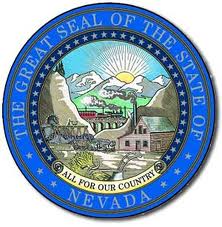 MEETING NOTICE  AGENDANEVADA EMERGENCY MANAGEMENT COORDINATING COUNCIL (EMCC)Name of Organization:	Nevada Emergency Management Coordinating Council  Date and Time of Meeting:	August 19, 2014 – 9:30amCarson City Location				Las Vegas Location Nevada Division of Emergency 			Las Vegas Valley EmergencyManagement						Management Center2478 Fairview Dr.					7551 Sauer Dr. Conference RoomCarson City, NV 89701				Las Vegas, NV 89128NOTE:  Valid photo identification will be required prior to entrance to the Division 		of Emergency Management building on the Nevada National Guard complex in Carson City.					THIS MEETING WILL BE VIDEO CONFERENCED BETWEEN THE LOCATIONS SPECIFIED ABOVE, BEGINNING AT 9:30am.  The Council may take action on items marked “For Possible Action.” Items may be taken out of the order presented on the agenda at the discretion of the chairperson. Items may be combined for consideration at the discretion of the chairperson. Items may be pulled or removed from the agenda at any time. Please Note: Members of the public wishing to have their complete testimony/handouts included in the permanent record of this meeting should provide a written or electronic copy to the EMCC administrative support staff.    Minutes of the meeting are produced in a summary format and are not verbatim.1.    CALL TO ORDER – Chris Smith2.    ROLL CALL – Chris Molnar (NDEM)3.  PUBLIC COMMENT (Discussion only) – No action may be taken upon a matter raised under this item of the agenda until the matter itself has been specifically included on an agenda as an item upon which action may be taken. Public comments are limited to 3 minutes per person unless the Committee elects to extend the comments for purposes of further discussion.  Comments will not be restricted based on viewpoint. 4.   APPROVAL OF MINUTES– Chairman Smith (Discussion/For Possible Action). This agenda item will discuss whether or not to approve the minutes of the July 10, 2014 EMCC meeting. 5. EMERGENCY MANAGEMENT PERFORMANCE GRANT (EMPG) formula (Discussion/For Possible Action) – The NDEM staff will facilitate a discussion with the members of the EMCC to examine possible funding formulas for the 2015 EMPG Award.  Action may include making a recommendation to the NDEM for a funding formula.6.  PUBLIC COMMENT (Discussion only) – No action may be taken upon a matter raised under this item of the agenda until the matter itself has been specifically included on an agenda as an item upon which action may be taken. Public comments are limited to 3 minutes per person unless the Committee elects to extend the comments for purposes of further discussion.  Comments will not be restricted based on viewpoint.7.    SCHEDULE NEXT EMCC MEETING (Discussion only) – Chairman Smith8.    FUTURE AGENDA ITEMS (Discussion only) – Chairman Smith9.    ADJOURN – Chairman Smith (Discussion/For Possible Action)  This is a public meeting.  In conformance with the Nevada Open Meeting Law, this agenda was posted, or caused to be posted, on or before 9:00 AM, August 14th, at the following locations: Grant Sawyer Building, 555 E. Washington Avenue, Las Vegas, NVGovernor’s Office, 101 N. Carson Street, Carson City, NV Nevada Division of Emergency Management, 2478 Fairview Drive, Carson City, NVClark County Government Center, 500 S Grand Central Parkway, Las Vegas NV Posted to the Nevada Division of Emergency Management and Homeland Security web site located at: http://dem.nv.gov/For supporting documentation, please contact Chris Molnar by email at cmolnar@dps.state.nv.us or by phone at 775-687-0300.  Documents are available at the Nevada Division of Emergency Management, 2478 Fairview Dr., Carson City, NV 89701.We are pleased to make reasonable accommodations for members of the public who are disabled. If special arrangements for the meeting are necessary, please notify the Nevada Division of Emergency Management (775) 687-0300.  24-hour advance notice is requested.  Thank you.